FULL MEMBER - ANNUAL PAYMENTS FORM 2019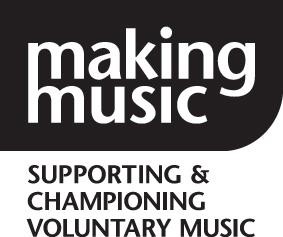 		 	 Making Music, 8 Holyrood Street, London SE1 2EL							 E: info@makingmusic.org.uk							 T: 020 7939 6030 (Monday-Friday 10am-5pm)Group name: 						Your name: 					   	Your email: Role in group:			        Your phone number: 1 - Membership fee: please tick the appropriate membership fee. Your fee should be based on your gross income (not profit) in your last set of declared accounts.1a - Discounts: If you are entitled to a discount on Membership enter the discounted membership fee in row 1 and discount code in row 1a of the Payment Table below. Discount codes can be found in the enclosed letter or at www.makingmusic.org.uk/renewals.2 - Insurance fee: tick which level of cover you require. Make sure you select the right price for your income band.   If you have a Custom quote please enter the quote in row 2 of the Payment Table below.by printing, completing and retuning this form you agree to Making Music Insurance terms andconditions. These can be found at www.makingmusic.org.uk/tandcEmployers Reference number	Do you have an ERN number: Yes: 	      No: If yes please supply your number   _________________________ (See separate sheet for more details on this) 3 - PRS: complete the PRS form overleaf and enter the amount in row 3 of the Payment Table below. 4 - Donation: If you would like to make a donation please enter the amount in row 4 of the Payment Table. Payment Table: Payment Method (please tick) BACS 	    - account no: 00060724, Sort code: 40 52 40.Use your group name as the payment reference   Card  	    - call 020 7939 6030 (Mon-Fri 10am-5pm). Cheque 	    - please enclose a single cheque for the full amount made payable to Making MusicMaking Music Performing Right Scheme 2018For concerts promoted between 1 November 2017 & 31 October 2018Group name:You must complete either part A or B of this form:Part A - if you owe royalty fees via Making Music: calculate the fee in section A and copy the total to row 3 of the Payment Table overleaf Programmes: for each concert you pay via Making Music please either:complete our online programme submission form - www.makingmusic.org.uk/prs/prog post a copy of the programme with audience size written on (declaration slip no longer required)Part B - if you have no royalty fees to pay via Making Music: sign section B ( i.e. if you have not performed music in copyright, or are paying royalties in another way (e.g. through the venue)) Find out more about PRS at www.makingmusic.org.uk/renewals CoverIncome up to £21k✔Income £21k to £100k✔Income above £100kNo insurance Bronze £43£69Silver£91£132Gold£175£248CustomMembership fee: 1a. Discount code: Insurance fee: PRS fee (total from page two): Donation:Total:         if at least one royalty fee needs to be paid for       1 Nov 2017 to 31 Oct 2018 via Making Music        if at least one royalty fee needs to be paid for       1 Nov 2017 to 31 Oct 2018 via Making Music        if at least one royalty fee needs to be paid for       1 Nov 2017 to 31 Oct 2018 via Making Music        if at least one royalty fee needs to be paid for       1 Nov 2017 to 31 Oct 2018 via Making Music   if no royalty fees are due    for 2018 via Making MusicNo. of people in audienceNo. of eventsRate per eventTotalsDECLARATION: I certify that during the period 1 November 2017 to 31 October 2018, the group named overleaf promoted no concerts containing works in which the copyright is controlled by PRS for Music without a suitable licence from PRS for Music.For concerts containing works in which the copyright is controlled by PRS for Music I confirmed with the appropriate person at the venue that it holds a valid PRS for Music licence or is licensed for PRS for Music by another agent.I understand that the group is not allowed to permit, under the Copyright, Designs & Patents Act, 1988, the performance of any musical works in which the copyright is controlled by PRS for Music in a concert which it promotes, without licence cover from PRS for Music.Signed:               ……………………………………………………….Role in group: ………………………………………Date: …………………………………………………No. of people in audienceNo. of eventsInc. VAT @ 20%TotalsDECLARATION: I certify that during the period 1 November 2017 to 31 October 2018, the group named overleaf promoted no concerts containing works in which the copyright is controlled by PRS for Music without a suitable licence from PRS for Music.For concerts containing works in which the copyright is controlled by PRS for Music I confirmed with the appropriate person at the venue that it holds a valid PRS for Music licence or is licensed for PRS for Music by another agent.I understand that the group is not allowed to permit, under the Copyright, Designs & Patents Act, 1988, the performance of any musical works in which the copyright is controlled by PRS for Music in a concert which it promotes, without licence cover from PRS for Music.Signed:               ……………………………………………………….Role in group: ………………………………………Date: …………………………………………………Up to 50£14.86DECLARATION: I certify that during the period 1 November 2017 to 31 October 2018, the group named overleaf promoted no concerts containing works in which the copyright is controlled by PRS for Music without a suitable licence from PRS for Music.For concerts containing works in which the copyright is controlled by PRS for Music I confirmed with the appropriate person at the venue that it holds a valid PRS for Music licence or is licensed for PRS for Music by another agent.I understand that the group is not allowed to permit, under the Copyright, Designs & Patents Act, 1988, the performance of any musical works in which the copyright is controlled by PRS for Music in a concert which it promotes, without licence cover from PRS for Music.Signed:               ……………………………………………………….Role in group: ………………………………………Date: …………………………………………………51-75£22.28DECLARATION: I certify that during the period 1 November 2017 to 31 October 2018, the group named overleaf promoted no concerts containing works in which the copyright is controlled by PRS for Music without a suitable licence from PRS for Music.For concerts containing works in which the copyright is controlled by PRS for Music I confirmed with the appropriate person at the venue that it holds a valid PRS for Music licence or is licensed for PRS for Music by another agent.I understand that the group is not allowed to permit, under the Copyright, Designs & Patents Act, 1988, the performance of any musical works in which the copyright is controlled by PRS for Music in a concert which it promotes, without licence cover from PRS for Music.Signed:               ……………………………………………………….Role in group: ………………………………………Date: …………………………………………………76-100£29.71DECLARATION: I certify that during the period 1 November 2017 to 31 October 2018, the group named overleaf promoted no concerts containing works in which the copyright is controlled by PRS for Music without a suitable licence from PRS for Music.For concerts containing works in which the copyright is controlled by PRS for Music I confirmed with the appropriate person at the venue that it holds a valid PRS for Music licence or is licensed for PRS for Music by another agent.I understand that the group is not allowed to permit, under the Copyright, Designs & Patents Act, 1988, the performance of any musical works in which the copyright is controlled by PRS for Music in a concert which it promotes, without licence cover from PRS for Music.Signed:               ……………………………………………………….Role in group: ………………………………………Date: …………………………………………………101-125£37.14DECLARATION: I certify that during the period 1 November 2017 to 31 October 2018, the group named overleaf promoted no concerts containing works in which the copyright is controlled by PRS for Music without a suitable licence from PRS for Music.For concerts containing works in which the copyright is controlled by PRS for Music I confirmed with the appropriate person at the venue that it holds a valid PRS for Music licence or is licensed for PRS for Music by another agent.I understand that the group is not allowed to permit, under the Copyright, Designs & Patents Act, 1988, the performance of any musical works in which the copyright is controlled by PRS for Music in a concert which it promotes, without licence cover from PRS for Music.Signed:               ……………………………………………………….Role in group: ………………………………………Date: …………………………………………………126-150£44.57DECLARATION: I certify that during the period 1 November 2017 to 31 October 2018, the group named overleaf promoted no concerts containing works in which the copyright is controlled by PRS for Music without a suitable licence from PRS for Music.For concerts containing works in which the copyright is controlled by PRS for Music I confirmed with the appropriate person at the venue that it holds a valid PRS for Music licence or is licensed for PRS for Music by another agent.I understand that the group is not allowed to permit, under the Copyright, Designs & Patents Act, 1988, the performance of any musical works in which the copyright is controlled by PRS for Music in a concert which it promotes, without licence cover from PRS for Music.Signed:               ……………………………………………………….Role in group: ………………………………………Date: …………………………………………………151-175£52.00DECLARATION: I certify that during the period 1 November 2017 to 31 October 2018, the group named overleaf promoted no concerts containing works in which the copyright is controlled by PRS for Music without a suitable licence from PRS for Music.For concerts containing works in which the copyright is controlled by PRS for Music I confirmed with the appropriate person at the venue that it holds a valid PRS for Music licence or is licensed for PRS for Music by another agent.I understand that the group is not allowed to permit, under the Copyright, Designs & Patents Act, 1988, the performance of any musical works in which the copyright is controlled by PRS for Music in a concert which it promotes, without licence cover from PRS for Music.Signed:               ……………………………………………………….Role in group: ………………………………………Date: …………………………………………………176-200£59.42DECLARATION: I certify that during the period 1 November 2017 to 31 October 2018, the group named overleaf promoted no concerts containing works in which the copyright is controlled by PRS for Music without a suitable licence from PRS for Music.For concerts containing works in which the copyright is controlled by PRS for Music I confirmed with the appropriate person at the venue that it holds a valid PRS for Music licence or is licensed for PRS for Music by another agent.I understand that the group is not allowed to permit, under the Copyright, Designs & Patents Act, 1988, the performance of any musical works in which the copyright is controlled by PRS for Music in a concert which it promotes, without licence cover from PRS for Music.Signed:               ……………………………………………………….Role in group: ………………………………………Date: …………………………………………………201-225£66.85DECLARATION: I certify that during the period 1 November 2017 to 31 October 2018, the group named overleaf promoted no concerts containing works in which the copyright is controlled by PRS for Music without a suitable licence from PRS for Music.For concerts containing works in which the copyright is controlled by PRS for Music I confirmed with the appropriate person at the venue that it holds a valid PRS for Music licence or is licensed for PRS for Music by another agent.I understand that the group is not allowed to permit, under the Copyright, Designs & Patents Act, 1988, the performance of any musical works in which the copyright is controlled by PRS for Music in a concert which it promotes, without licence cover from PRS for Music.Signed:               ……………………………………………………….Role in group: ………………………………………Date: …………………………………………………226-250£74.28DECLARATION: I certify that during the period 1 November 2017 to 31 October 2018, the group named overleaf promoted no concerts containing works in which the copyright is controlled by PRS for Music without a suitable licence from PRS for Music.For concerts containing works in which the copyright is controlled by PRS for Music I confirmed with the appropriate person at the venue that it holds a valid PRS for Music licence or is licensed for PRS for Music by another agent.I understand that the group is not allowed to permit, under the Copyright, Designs & Patents Act, 1988, the performance of any musical works in which the copyright is controlled by PRS for Music in a concert which it promotes, without licence cover from PRS for Music.Signed:               ……………………………………………………….Role in group: ………………………………………Date: …………………………………………………251-275£81.71DECLARATION: I certify that during the period 1 November 2017 to 31 October 2018, the group named overleaf promoted no concerts containing works in which the copyright is controlled by PRS for Music without a suitable licence from PRS for Music.For concerts containing works in which the copyright is controlled by PRS for Music I confirmed with the appropriate person at the venue that it holds a valid PRS for Music licence or is licensed for PRS for Music by another agent.I understand that the group is not allowed to permit, under the Copyright, Designs & Patents Act, 1988, the performance of any musical works in which the copyright is controlled by PRS for Music in a concert which it promotes, without licence cover from PRS for Music.Signed:               ……………………………………………………….Role in group: ………………………………………Date: …………………………………………………276-300£89.14DECLARATION: I certify that during the period 1 November 2017 to 31 October 2018, the group named overleaf promoted no concerts containing works in which the copyright is controlled by PRS for Music without a suitable licence from PRS for Music.For concerts containing works in which the copyright is controlled by PRS for Music I confirmed with the appropriate person at the venue that it holds a valid PRS for Music licence or is licensed for PRS for Music by another agent.I understand that the group is not allowed to permit, under the Copyright, Designs & Patents Act, 1988, the performance of any musical works in which the copyright is controlled by PRS for Music in a concert which it promotes, without licence cover from PRS for Music.Signed:               ……………………………………………………….Role in group: ………………………………………Date: …………………………………………………301-325£96.56DECLARATION: I certify that during the period 1 November 2017 to 31 October 2018, the group named overleaf promoted no concerts containing works in which the copyright is controlled by PRS for Music without a suitable licence from PRS for Music.For concerts containing works in which the copyright is controlled by PRS for Music I confirmed with the appropriate person at the venue that it holds a valid PRS for Music licence or is licensed for PRS for Music by another agent.I understand that the group is not allowed to permit, under the Copyright, Designs & Patents Act, 1988, the performance of any musical works in which the copyright is controlled by PRS for Music in a concert which it promotes, without licence cover from PRS for Music.Signed:               ……………………………………………………….Role in group: ………………………………………Date: …………………………………………………326-350£103.99DECLARATION: I certify that during the period 1 November 2017 to 31 October 2018, the group named overleaf promoted no concerts containing works in which the copyright is controlled by PRS for Music without a suitable licence from PRS for Music.For concerts containing works in which the copyright is controlled by PRS for Music I confirmed with the appropriate person at the venue that it holds a valid PRS for Music licence or is licensed for PRS for Music by another agent.I understand that the group is not allowed to permit, under the Copyright, Designs & Patents Act, 1988, the performance of any musical works in which the copyright is controlled by PRS for Music in a concert which it promotes, without licence cover from PRS for Music.Signed:               ……………………………………………………….Role in group: ………………………………………Date: …………………………………………………351-375£111.42DECLARATION: I certify that during the period 1 November 2017 to 31 October 2018, the group named overleaf promoted no concerts containing works in which the copyright is controlled by PRS for Music without a suitable licence from PRS for Music.For concerts containing works in which the copyright is controlled by PRS for Music I confirmed with the appropriate person at the venue that it holds a valid PRS for Music licence or is licensed for PRS for Music by another agent.I understand that the group is not allowed to permit, under the Copyright, Designs & Patents Act, 1988, the performance of any musical works in which the copyright is controlled by PRS for Music in a concert which it promotes, without licence cover from PRS for Music.Signed:               ……………………………………………………….Role in group: ………………………………………Date: …………………………………………………376-400£118.85DECLARATION: I certify that during the period 1 November 2017 to 31 October 2018, the group named overleaf promoted no concerts containing works in which the copyright is controlled by PRS for Music without a suitable licence from PRS for Music.For concerts containing works in which the copyright is controlled by PRS for Music I confirmed with the appropriate person at the venue that it holds a valid PRS for Music licence or is licensed for PRS for Music by another agent.I understand that the group is not allowed to permit, under the Copyright, Designs & Patents Act, 1988, the performance of any musical works in which the copyright is controlled by PRS for Music in a concert which it promotes, without licence cover from PRS for Music.Signed:               ……………………………………………………….Role in group: ………………………………………Date: …………………………………………………401-425£126.28DECLARATION: I certify that during the period 1 November 2017 to 31 October 2018, the group named overleaf promoted no concerts containing works in which the copyright is controlled by PRS for Music without a suitable licence from PRS for Music.For concerts containing works in which the copyright is controlled by PRS for Music I confirmed with the appropriate person at the venue that it holds a valid PRS for Music licence or is licensed for PRS for Music by another agent.I understand that the group is not allowed to permit, under the Copyright, Designs & Patents Act, 1988, the performance of any musical works in which the copyright is controlled by PRS for Music in a concert which it promotes, without licence cover from PRS for Music.Signed:               ……………………………………………………….Role in group: ………………………………………Date: …………………………………………………426-450£133.70DECLARATION: I certify that during the period 1 November 2017 to 31 October 2018, the group named overleaf promoted no concerts containing works in which the copyright is controlled by PRS for Music without a suitable licence from PRS for Music.For concerts containing works in which the copyright is controlled by PRS for Music I confirmed with the appropriate person at the venue that it holds a valid PRS for Music licence or is licensed for PRS for Music by another agent.I understand that the group is not allowed to permit, under the Copyright, Designs & Patents Act, 1988, the performance of any musical works in which the copyright is controlled by PRS for Music in a concert which it promotes, without licence cover from PRS for Music.Signed:               ……………………………………………………….Role in group: ………………………………………Date: …………………………………………………451-475£141.13DECLARATION: I certify that during the period 1 November 2017 to 31 October 2018, the group named overleaf promoted no concerts containing works in which the copyright is controlled by PRS for Music without a suitable licence from PRS for Music.For concerts containing works in which the copyright is controlled by PRS for Music I confirmed with the appropriate person at the venue that it holds a valid PRS for Music licence or is licensed for PRS for Music by another agent.I understand that the group is not allowed to permit, under the Copyright, Designs & Patents Act, 1988, the performance of any musical works in which the copyright is controlled by PRS for Music in a concert which it promotes, without licence cover from PRS for Music.Signed:               ……………………………………………………….Role in group: ………………………………………Date: …………………………………………………476-500£148.56DECLARATION: I certify that during the period 1 November 2017 to 31 October 2018, the group named overleaf promoted no concerts containing works in which the copyright is controlled by PRS for Music without a suitable licence from PRS for Music.For concerts containing works in which the copyright is controlled by PRS for Music I confirmed with the appropriate person at the venue that it holds a valid PRS for Music licence or is licensed for PRS for Music by another agent.I understand that the group is not allowed to permit, under the Copyright, Designs & Patents Act, 1988, the performance of any musical works in which the copyright is controlled by PRS for Music in a concert which it promotes, without licence cover from PRS for Music.Signed:               ……………………………………………………….Role in group: ………………………………………Date: …………………………………………………501-525£155.99526-550£163.42551-575£170.84576-600£178.27601-625£185.70626-650£193.13651-675£200.56676-700£207.98700+£215.41subtotal: